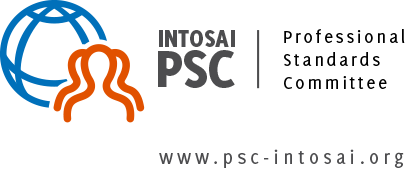 Draft agenda for 2nd half of 2021AugustDateComp 1 Survey Deadline27th Reminder sent 16/08FIPP Call for candidates17th Open until Sept 22nd FIPP DL for documents17th TSF analysis of Issai 140SeptemberDateTSF meetingsBi-weeklyPSC Secretariat meetingsweeklyPSC Subcommittee meeting3rd Agenda sent separatelyFIPP meeting7th, 9th, 14th Comp 1 survey draft 15th KSC meeting 16th PFAC meeting21st FIPP Call for Candidates DL22th CBC meeting 29th OctoberTSF meetingsBi-weeklyPSC Secretariat meetingsweeklyFIPP Interviews04th to 08th With Goal chairs and FIPPFIPP DL for documents4th Documents to PSC SC meeting agenda7th FIPP member decision13th PSC SC meeting19th FIPP meeting25 th, 26th PSC Subcommittee meetingSave the dateDiscuss best dateNovemberTSF meetingsBi-weeklyPSC Secretariat meetingsweeklyGB Document DL2nd FIPP DL for documents11th GB Meeting23rd , 24th PSC Subcommittee meetingSave the dateDiscuss best dateDecemberFIPP Meeting 2nd, 7th, 9th FIPP member letter and onboarding